Образец приказаНаименование медицинской организации.ПРИКАЗдата, №О создании рабочей группы по реализации проекта«Название проекта» на территории ГБУ РО(полное название МО)	В целях дальнейшего совершенствования организации первичной медико-санитарной помощи населению, повышения доступности и качества медицинской помощи населения:ПРИКАЗЫВАЮ:Создать рабочую группу по реализации проекта «Название проекта» в составе:Руководитель рабочей группы ФИО, должность.ФИО, должность.ФИО, должность.ФИО, должностьФИО, должность Утвердить Положение о рабочей группе по реализации проекта «Название проекта» (приложение №1). Утвердить План мероприятий ГБУ РО (полное название МО) по реализации проекта «Название проекта».Рабочей группе по реализации проекта «Название проекта»: Осуществить сбор информации о текущем состоянии организации первичной медико-санитарной помощи.Выявить системные проблемы, требующие изменения подхода к организации труда медицинских работников, стандартизации процессов работы поликлиник, устранения всех видов потерь, перераспределения загрузки медперсонала, сокращения трудозатрат, повышение качества.Разработать план мероприятий по реализации проекта «Название проекта».Осуществление контроля по поэтапной реализации проекта «Название проекта».Ответственным за внесение информации на портал «БАРС: «Мониторинг. Здравоохранение» в раздел «Бережливая поликлиника» назначен ФИО, должность, телефон.Контроль над исполнением настоящего приказа и общее руководство по реализации проекта оставляю за собой.Руководитель МО                 подпись                          ФИООбразец Положения о рабочей группеПОЛОЖЕНИЕ О РАБОЧЕЙ ГРУППЕ ПРОЕКТА «НАЗВАНИЕ ПРОЕКТА» В ГБУ РО (ПОЛНОЕ НАИМЕНОВАНИЕ МО).Общие положения Настоящее положение регламентирует деятельность рабочей группы по координации и контролю реализации проекта «Название проекта».Рабочая группа является совещательным экспертно-консультативным органом по вопросам повышения эффективности, доступности и качества оказания медицинской помощи населению на территории поликлиники. Рабочая группа осуществляет свою деятельность в соответствии с Конституцией Российской Федерации, федеральными законами, указами и распоряжениями Президента РФ, постановлениями и распоряжениями Правительства РФ, приказами Министерства здравоохранения РФ, постановлениями и распоряжениями Министерства Ростовской области, а также настоящим Положением.Рабочая группа состоит из руководителя Рабочей группы, заместителей руководителя и членов Рабочей группы.Основная цель Рабочая группа осуществляет свою деятельность в целях контроля за реализацией Проекта в Поликлинике, а также разработки предложений, направленных на повышение эффективности, доступности и качества оказания медицинской помощи населению, удовлетворенности пациентов.Основные функции Рабочей группыДля достижения поставленной цели Рабочая группа осуществляет следующие функцииПодготовка предложений по выполнению мероприятий, реализуемых в рамках настоящего приказа. Обобщение и анализ данных выполнения мероприятий Проекта в ГБУ РО (полное название МО).Оценка критериев качества внедрения Проекта в ГБУ РО (полное название МО).Организация деятельности Рабочей группы4.1. Персональный состав Рабочей группы утверждается приказом главного врача ГБУ РО (полное название МО).4.2. Возглавляет Рабочую группу руководитель.4.3. Заседания рабочей группы проводятся по необходимости.4.4.  Решения на заседании Рабочей группы принимаются большинством голосов при условии присутствия на нем не менее половины состава.4.5.  Руководитель Рабочей группы (в его отсутствие – заместитель):- ведет заседание рабочей группы- определяет форму проведения заседания Рабочей группы; согласовывает состав приглашенных специалистов к участию в заседании;- выносит на согласование членов Рабочей группы;- представляет Рабочую группу во взаимодействии с третьими лицами.4.6. Каждый член Рабочей группы может высказать особое мнение по рассматриваемому вопросу, которое излагается в письменном виде и прилагается к протоколу заседания, утвержденному руководителем Рабочей группы.4.7. Каждый член Рабочей группы извещается о планируемом заседании не позднее, чем за один день.4.8. Рабочая группа не реже 1 раза в месяц докладывает главному врачу итоги проделанной работы.Полномочия рабочей группы.5.1. Рабочая группа имеет право запрашивать и получать необходимую информацию по вопросам, относящимся к Рабочей группе.Наряду с членами Рабочей группы участие в ее заседаниях могут принимать лица, приглашенные для обсуждения отдельных вопросов повестки дня. Рабочая группа имеет право привлекать специалистов для выполнения экспертных функций, а также иных разработок и исследований, относящихся к компетенции Рабочей группы.УТВЕРЖДАЮГЛАВНЫЙ ВРАЧГБУ РО (название МО)ФИОДата__________20__г.План мероприятий ГБУ РО (название МО)По реализации проекта «Название проекта».Паспорт проекта «Название проекта» (образец)Лист проблем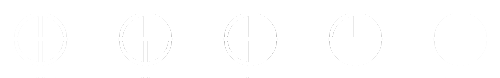 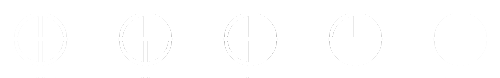 Лист предложений__________________________________________________________________(Название медицинской организации)Таблица хронометражаПРИМЕЧАНИЕ:*Время создания ценности (ВСЦ) – заполняется ответственным за картированиеФ.И.О. исполнителя, тел.Коренные причины выявленных проблем и мероприятия по их устранению№п/пНаименование проектаСтадия выполнения мероприятия (срок)РезультатыУТВЕРЖДАЮ:должность_____________Ф.И.О.                                                                                         (подпись)СОГЛАСОВАНО:должность_____________Ф.И.О.                                                                                         (подпись)Блок 1. Вовлеченные лица и рамки проектаЗаказчик проекта: директор или главный врач медицинской организацииПроцесс: - название (например, Сокращение времени выписки льготного рецепта)Границы процесса –от обращения пациента к врачу до получения лекарственного препарата в аптекеРуководитель проекта – Иванов И.И., заведующий терапевтическим отделениемКоманда проекта – Сидоров М.И, Михайлов П.Р., Петров С.С., Кузьмин М.Б., Семенова И.А.Блок 2. Обоснование выбора проектаНапримерДлительное время ожидания и очередь на проведение исследования до 3 днейОтсутствие точного времени проведения исследования не позволяет провести планирование рабочего дня для потовой медицинской сестрыДлительное ожидание перед кабинетом приводит к неудовлетворенности пациентов организацией лечебно-диагностического процессаБлок 3. Цели и плановый эффектЭффекты:Равномерное распределение нагрузки на врачей и оборудованиеИсключение необходимости повторного исследования за счет наличия унифицированной формы протокола исследованияВнедрение единой электронной записи на исследованиеБлок 4. Ключевые события и срокиСроки:Формирование паспорта проекта 25.09.2018Анализ текущей ситуации 15.08.18-28.09.18-      разработка текущей карты процесса 15.08.2018-28.08.2018-      поиск и выявление проблем 22.08.2018-14.09.2018-      разработка целевой карты процесса – 14.09.2018-21.09.2018-      разработка «дорожной карты» реализации проекта 21.09.2018-28.09.2018                     -      kick-off 01.10.20183.    Внедрение улучшений 01.10.2018-14.03.20194.    Закрытие проекта 14.03.2019№ п/пНаименование проблемыДата написаниястатусФИО исполнителяДата решенияПримечание№ п/пПредложениеДата написаниястатусФИО исполнителяДата решенияПримечаниеДата____________________	День недели___________________________Время начала хронометража_____________Время окончания хронометража________№п/пСимволОписание операцииРасстояние (м)Время операции (сек)ВСЦ*(сек)Комментарии                                Итого:                                Итого:                                Итого:№ п/пНазвание вы выявленной проблемыПричины выявленной проблемыКоренные причиныМероприятия по устранениюСтатусФИО исполнителяДата решенияПолученный эффект проведенных мероприятий